Heavy Duty Plant MechanicApprentice PositionsIn 2019, opportunities are available for Heavy Duty Plant Mechanic apprentice positions at our Huntly and Willowdale Bauxite Minesites.As an apprentice in this trade you will be based in the main workshop of one of Alcoa’s Minesites. Your training will involve repairs on engines, transmissions, brakes, hydraulic and electrical systems. You will be working on a variety of vehicles including heavy earth moving equipment, front end loaders, large ore carrying trucks, as well as four wheel drive utility and passenger vehicles.As you progress you will be given additional training in fields associated with your trade, including vehicle auto-electrics, air conditioning, hydraulics and welding.Your work will not only require you to stand for long periods of time but on occasions you will have to work in cramped positions.An interest in heavy duty equipment and a high degree of manual dexterity are essential for this trade.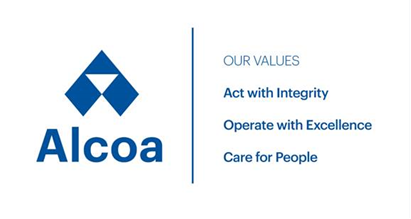 